 A N M E LD E F O R M UL A R „ P R A X I S T A G “Beginn: Schuljahr 2020/21 in Klassenstufe 9 Hiermit habe ich vom Elternbrief: „Anmeldung zum Praxistag“ Kenntnis genommen und melde meine Tochter / meinen Sohn _______________________________________ (Vor- u. Nachname) verbindlich zum Praxistag an. Sie / Er verpflichtet sich zur kontinuierlichen Teilnahme über den genannten Zeitraum und zur Einhaltung von Absprachen und Terminen (Zuverlässigkeit) mit der Firma / des Betriebes des Praxistages. Die Teilnahme am Praxistag beinhaltet auch die Teilnahme an den begleitenden Angeboten zu diesem Praktikum im Rahmen der Ganztagsschule an der Römerwallschule Realschule plus Rheinbrohl ________________________________________________________ (Ort, Datum, Unterschrift der/des Erziehungsberechtigten) Anmeldeformular bitte bis zum 01.06.2020 beim Klassenlehrer abgeben.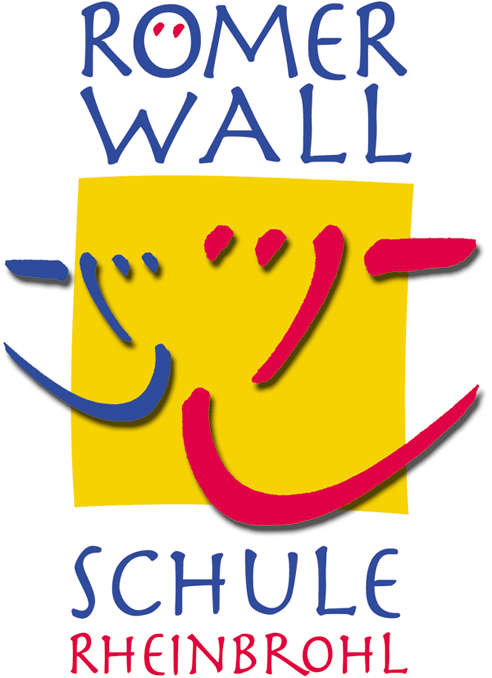 